SPOZNAVANJE OKOLJA, 4. tedenČETRTEK, 9. 4. 2020UČNA TEMA: ZNAČILNOSTI POMLADI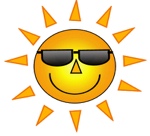 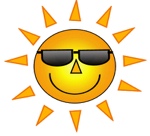 Veliko smo se pogovarjali o pomladi. Danes bomo malo ponovili in v zvezek naredili zapis v obliki miselnega vzorca. Najprej ustno odgovori na vprašanja:Ustno odgovori na spodnja vprašanja:Kdaj se začne pomlad?Kateri meseci so pomladni?Kaj se dogaja v naravi spomladi?Kateri so znanilci pomladi?Kaj delamo ljudje spomladi na vrtu?Miselni vzorec najprej dvakrat preberi (slika spodaj). Enkrat potiho in enkrat na glas. Nato odpri zvezek za spoznavanje okolja. Zvezek obrni tako, da bo obrnjen vodoravno. Najprej si nariši sredinski kvadrat ali krog, šele potem veje. Nato začneš s prepisovanjem.V pomoč, kako popestriti in narediti slikovit in pisan miselni vzorec, vam pošiljam svojega. Bodite ustvarjalni  Vesela bom vaših slikic miselnega vzorca.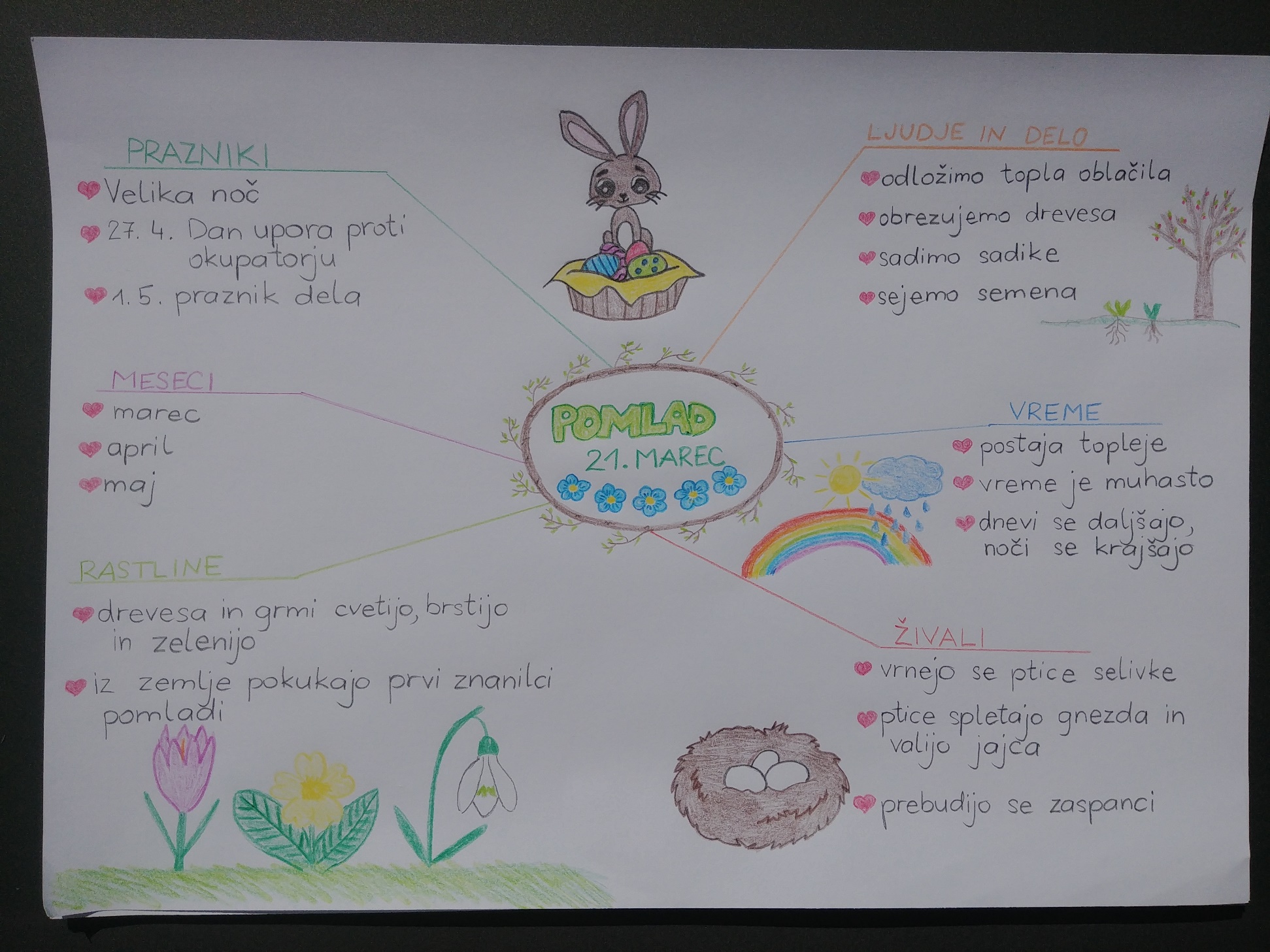 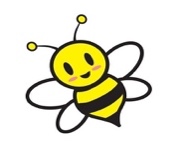 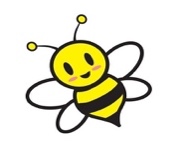 Hitri in vedoželjni, lahko naredijo še naslednjo nalogo.Na spletni strain Lilibine/šolska ulica/spoznavanje okolja/letni časi/pomlad/črkovnica, te že čaka naloga. Ali klikni na spodnjo povezavo.https://www.lilibi.si/solska-ulica/spoznavanje-okolja/letni-casi/pomlad/crkovnicaPRAZNIKI: Velika noč27.4. Dan upora proti okupatorju1.5. praznik dela PRAZNIKI: Velika noč27.4. Dan upora proti okupatorju1.5. praznik dela LJUDJE IN DELO:- odložimo topla oblačila- obrezujemo drevesa- sadimo sadike- sejemo semenaLJUDJE IN DELO:- odložimo topla oblačila- obrezujemo drevesa- sadimo sadike- sejemo semenaMESECI:marecaprilmajPOMLAD21. marecPOMLAD21. marec             VREME:postaja toplejevreme je »muhasto«dnevi se daljšajo, noči se krajšajoRASTLINE:drevesa in grmi cvetijo, brstijo in zelenijoiz zemlje pokukajo prvi znanilci pomladiRASTLINE:drevesa in grmi cvetijo, brstijo in zelenijoiz zemlje pokukajo prvi znanilci pomladiŽIVALI:- vrnejo se ptice selivke- ptice spletajo gnezda in valijo jajca- prebudijo se zaspanciŽIVALI:- vrnejo se ptice selivke- ptice spletajo gnezda in valijo jajca- prebudijo se zaspanci